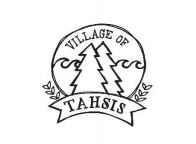 Tahsis Recreation Centre Pool HoursEffective Monday Nov 6 to Tuesday Nov 14Questions, suggestions or comments? Please contact Sarah the Recreation Director at 250-934-6443 or sjepson@villageoftahsis.comMondayTuesday WednesdayThursdayFriday Adult Swim 4:45-5:30PMAdult Swim 4:45-5:30PMAdult Swim4:45-5:30PMPublic Swim6:00- 8:00PMPublic Swim6:00- 8:00PMPublic Swim6:00- 8:00PM